Why should you give me the job?I have about 8 years of translation experience and have done many projects (Translation and Interpretation) both from Persian to English and English to Persian. All the projects were done with great quality and within the time constraint provided, and sometimes even sooner. Besides, all the businesses or individuals I have worked with are willing to provide me with new projects. PROFESSIONAL SUMMARYTeachingEnthusiastic English teacher dedicated to creating an enjoyable, inviting and dynamic learning atmosphere implementing traditional and innovative methods to motivate students to learn the English language and understand American culture.SKILLSFluent in English                                                                                                                      Extensive English grammar knowledge5 years as an ESL instructor   6000 hands-on teaching hoursProficient in creating and maintaining schedulesProfessional Translator with about 9 years of experienceWork History   English TeacherI have taught English in many English Institutes all over Iran. I have covered all levels of English proficiency from Beginner to Higher Advanced. I have focused on teaching both vocabulary and grammar at a higher level regarding learning hierarchy. I let students deeply understand what being taught including the exact use of the words in different contexts. I taught grammar in such a way that students could deeply understand relationship between sentences and application of grammatical structures. I was very sensitive about pronunciation in order to facilitate teaching-learning processes. I was very successful in helping students pass the exams with good grades. This is the sum total of what I did in classes:Worked with an average of 15 students per class.Gave one-on-one attention to each student while maintaining overall focus on the entire group.Attended workshops to learn about student motivation and engaging learning activities.Assigned lessons and corrected homework.Administered graded tests and assignments to evaluate student progress.Assisted departed head in establishing daily schedules, curriculum and ESL activities.Collaborated with teachers and department heads to meet quarterly and yearly educational goals.Emphasized critical thinking through small group activities.Freelance TranslatorAssiduous translator especially proficient in English-Persian and Persian-English texts. Working with many companies, I have 8 years of translation and interpretation experience in many different fields from IT and computers to Psychology and Self-Development. I have worked for many companies throughout these years and have delivered high quality content praised by them. I owe such success to high quality of my projects regarding correct grammatical and vocabulary structures of English as well as punctuality in delivering the projects even sooner than the delivery date. This results from many extensive reading schedules I defined and am working on right now both in English and Persian. I have a good relationship with all these agencies and got their attention in such a short time as their good translator. I could translate nearly 5000 words from Persian- English in one day through my good use of time-management and hard work. Here are some of the companies I have worked with over the years:Translated ArticlesHere are some of the articles I have translated for companies and individuals:Strategic Management for Tourism, Hospitality and EventsPlan of Common system for transferring agricultural and fresh water from Karun 3 dam to Ize and construction of refineries by EPCE methodProvision of food for Masjid Soleiman Petrochemicals companyApple Persian Support:Apple WatchMacBook Pro EssentialsApple and BusinessOSXApple IDFinancial ServicesDrum Vacuum CleanerEffects of Natural plant elements in Classroom on reducing students’ anxietyEffect of Slurry Solids Concentration and Ball Loading on Mill Residence Time DistributionUnit price List of path field, airport band and railway infrastructure in year 2013Complexity and ManagementUS non-Franchise LeadershipAnalysis of correlation between cognitive skills and language development in children aged 5 and 6 years oldAnalysis of the relation between child raising methods of parents and the rage pertaining to the high school boy and girl students of Kamyaran city high schoolsDynamic analysis of stability and liquefaction in dams in unsaturated soil modeAnalysis of Iranian general health state in Qajar era from travel writers’ point of viewSemitransparent spaces, a new trend toward an old knowledgeMazarshah Village (A touristic village in Iran)Kerman Comprehensive Tour PackagesOptimization of Electrocoagulation Process for Removal of Amoxicillin Antibiotic Using Iron Electrode; Kinetic and Isothermal Studies of AdsorptionKey Concepts in Urban StudiesKerman Fire TempleOn the Impact of Reflection and Personality Trait on Classroom Management among Iranian ELT Teachers with Low Level of Job SatisfactionAnalyzing the status of inhibition of searching for reason law in Iranian lawKerman, Iran’s only five-star province with five internationally registered artifactsA new reading regarding contrast of media and standard language and its effect on the translationNumerical modelling of explosion-induced fracture propagation in joint rock masses using DEMCivilization and the Twenty-First CenturySurveying jurisprudential-legal rules in conflict with medical findingsModification to sentencing codeElectronic Fare CollectionAN INTRODUCTION TO JASK COUNTYContract of supply crushers products (Export L.G. Company)Surveying adjustment situation of agreement contract between municipality and contractorsShahid Rajayi port complex reportPayment of Fees and Refund Policy for International students (Columbia International College)Vertical Dynamic Impedance of Tapered Pile considering Compacting EffectGeneral information about the province (Hormozgan, Iran)Reviewing effects of firm’s size on income tax and corporate social responsibility disclosure in firms listed in Tehran stock exchangeThe Study of Aesthetic from the Perspective of Iranian GeometryStudy of the relationship between company governance, profit management and tax management in companies registered in Tehran’s stock exchangeStudy of effectiveness of training courses in cultural heritage, handcrafts, andtourism organization of Tehran Province from viewpoint of employees for providing suitable strategies in 2012Effect of seasonal financial bills in manager’s decision making in Iran Insurance instituteComparative-phase back stepping control of cable robotsReviewing effects of firm’s size on income tax and corporate social responsibility disclosure in firms listed in Tehran stock exchangePrinciples of designing entertainment-tourism complexes using ecotourism approach to promote tourism industry in Kish IslandPreparing principles of designing inhabited centers in Iran using ecologic architecture approach in Shiraz cityName: ALIAKBAR MAJIDIEmail: aamsky@gmail.com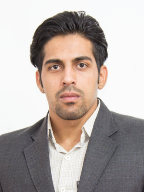 Address: Ghaem Blvd, Kerman, Kerman Province, Iran.Address: Ghaem Blvd, Kerman, Kerman Province, Iran.Place of Birth: KermanYear of Birth: 1989Postal code: 76149Nationality: IranianPhone: +98-3432728592Cell Phone: +98-9132426494FORMAL EDUCATIONFORMAL EDUCATIONFORMAL EDUCATIONMaster of Arts in LinguisticsUniversity of BirjandBachelor of Arts in Translation studiesUniversity of KermanDiploma in Mathematics and Physics scienceOstad Shahriar HighschoolNovinketab Gooya Company2017-presentnovinketabegooya@gmail.comCraftsmanStudio Translation (China)10/2016-presentct-zita@foxmail.comIran Navy2015Bandarabbas, IranFarapars Co 2014-presenttranspersian@gmail.comDr. Sharififar Official Translation Agency2013-presenthttp://academicstaff.uk.ac.ir/masharifiCVMKR website2012http://cvmkr.com